PENGARUH HYPNOBIRTHING TERHADAP PENURUNAN INTENSITAS NYERI KALA I  PERSALINAN NORMAL DI  PRAKTIK MANDIRI BIDAN DINCE SAFRINA DAN KLINIK PRATAMA AFIYAHPEKANBARUSKRIPSIDiajukan sebagai syarat untuk menyelesaikan pendidikan Diploma IV Kebidanan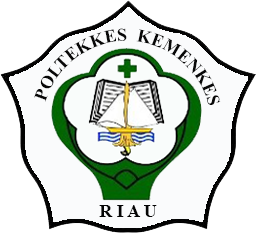 OLEH:ERINDA RINAWATI SNIM.PO 31815301008KEMENTERIAN KESEHATAN REPUBLIK INDONESIAPOLITEKNIK KESEHATAN KEMENKES RIAUJURUSAN KEBIDANANPRODI DIV KEBIDANANPEKANBARU2019